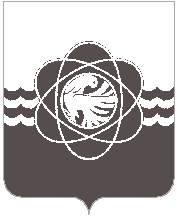 П О С Т А Н О В Л Е Н И Еот  01.09.2023  № 823Руководствуясь Гражданским кодексом РФ, Федеральным законом от 06.10.2003 № 131-ФЗ «Об общих принципах организации местного самоуправления в Российской Федерации», Уставом муниципального образования «город Десногорск» Смоленской области, постановлением Администрации муниципального образования «город Десногорск» Смоленской области от 12.09.2017 № 900 «Об изменении типа муниципального казённого учреждения «Управление по делам гражданской обороны и чрезвычайным ситуациям» муниципального образования «город Десногорск» Смоленской области (в ред. от 17.11.2017     № 1145)Администрация муниципального образования «город Десногорск» Смоленской области постановляет:	1. Утвердить Устав муниципального бюджетного учреждения «Управление по делам гражданской обороны и чрезвычайным ситуациям» муниципального образования «город Десногорск» Смоленской области в новой редакции (прилагается).	2. Признать утратившим силу постановление Администрации муниципального образования «город Десногорск» Смоленской области от 27.07.2023 № 719 «Об утверждении  Устава муниципального бюджетного учреждения «Управление по делам гражданской обороны и чрезвычайным ситуациям» муниципального образования «город Десногорск» Смоленской области» в новой редакции».3. Начальнику муниципального бюджетного учреждения «Управление по делам гражданской обороны и чрезвычайным ситуациям» муниципального образования «город Десногорск» Смоленской области (С.А. Хазов) осуществить необходимые юридические действия, связанные с государственной регистрацией Устава.4. Отделу информационных технологий и связи с общественностью (Е.О. Таистова) разместить настоящее постановление на официальном сайте Администрации муниципального образования «город Десногорск» Смоленской области в информационно-телекоммуникационной сети «Интернет».5. Контроль исполнения настоящего постановления возложить на заместителя Главы муниципального образования - председателя комитета по городскому хозяйству и промышленному комплексу Администрации муниципального образования «город Десногорск» Смоленской области А.В. Соловьёва и начальника муниципального бюджетного учреждения «Управление по делам гражданской обороны и чрезвычайным ситуациям» муниципального образования «город Десногорск» Смоленской области С.А. Хазова.Глава муниципального образования«город Десногорск» Смоленской области                                          А.А. Терлецкий                                      	- от 26.07.2023 № 714 «О внесении изменений в Устав муниципального бюджетного учреждения «Управление по делам гражданской обороны и чрезвычайным ситуациям муниципального образования «город Десногорск» Смоленской области»;Об утверждении  Устава муниципального бюджетного учреждения «Управление по делам гражданской обороны и чрезвычайным ситуациям муниципального образования «город Десногорск» Смоленской области в новой редакции и признании утратившим силу постановления Администрации муниципального образования «город Десногорск» Смоленской области от 27.07.2023 № 719 «Об утверждении  Устава муниципального бюджетного учреждения «Управление по делам гражданской обороны и чрезвычайным ситуациям» муниципального образования «город Десногорск» Смоленской области в новой редакции» 